【ヒアリングシート】                                             　　（第2版）■シートの完成後は、ファイル名を変更してCIM事務局まで送ってください。　変更例.「ヒアリングシート（第●版）」➡「京都整骨院　ヒアリングシート（第●版）」　ワードファイルのままで送ってください。【返送方法】いずれかの方法でお願いします。　①LINEで松村まで送る②CIM事務局への返送先メールアドレス→　support@efas.jp〈以下の資料を作成します〉①先生の治療院専用ランディンクページLPサンプル➡　https://efas.jp/online-matsumura-2563665※先生のLPのURLは入力しやすいように、7桁か8桁の数字「efas.jp/1234567-1」になります。※上記LPの中の以下のフォームの内容を確認してください。➡　問診票-基本情報とアンケートの入力フォームの入力項目②チラシサンプル　仕上がりサイズA5判。A4-PDFでお渡ししますので（上下2枚仕様）、手渡しチラシとする場合は、印刷してからご自身でカットしてください。（表）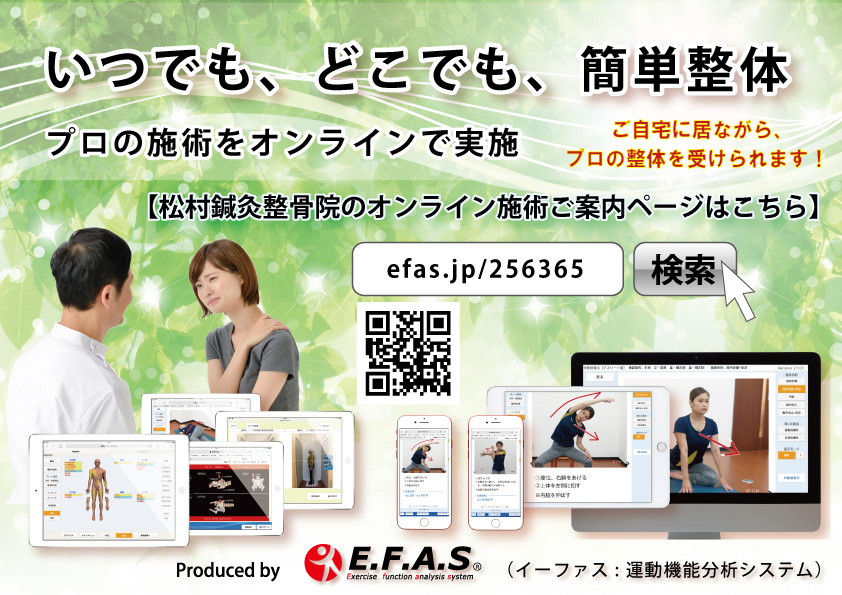 （裏）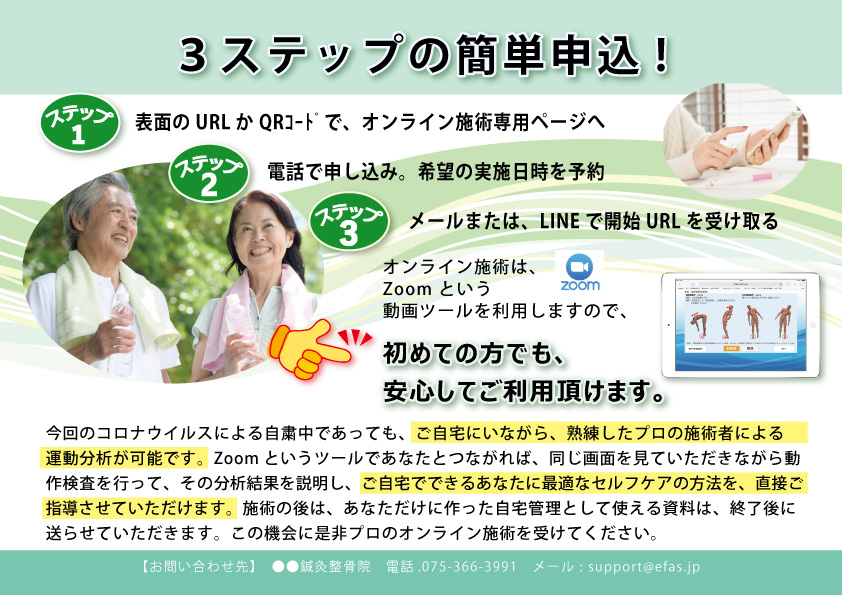 ※デザイン変更は不可ですが、テキストの変更可能　（A4-PDFと画像でお渡し）〈ヒアリングシートの作成方法〉※「テンプレートのまま」と入力している箇所を編集する場合は、削除してから自由に編集してください。入力・編集された箇所は太字にしておいてください。治療院からの詳しい情報を案内したい方は、ホームページなどに遷移させてご案内してください。※すでにCIM事務局に基本情報をお届けの場合でも、事務局の作業効率を高めるため、お手数ですが基本情報も再度ご入力ください。※作成しない項目は「不要」と入力ください。※簡単な項目追加は、行を追加して指示ください。※あまり細かな修正の場合は、対応不可になる場合がありますことをあらかじめご了承ください。■決済方法について CIMの代行としてCIMのネット決済方法を使う方式は行わず、ご自身で決済方法をご準備していただくようになっています。■スタートキット　資料作成のための基本情報■【オンライン施術スタートキット-フォルダ】の内容についてLPを作成しましたら、オンライン施術を実施しやすいように、資料やテンプレートが入ったフォルダをメールで送ります。①カウンセリングで用意した資料（PDF・画像）②先生のオンライン施術LPを紹介するチラシデータ　印刷して手配りできるPDFとSNSなどに添付する画像としてお渡しします。➂オンラインLP情報（URL、QRコード）④各種テンプレート資料　(フォローやカウンセリングで使う資料のテンプレート）---------------------------------------------------------------------------------ご不明な点は、お気軽にCIM事務局までお問い合わせください。事務局電話 : 075-366-3991メール : support@efas.jp基本情報と専用ランディングページの情報基本情報と専用ランディングページの情報基本情報と専用ランディングページの情報専用LPに掲載する内容作成する院名代表者名※院名に追記する場合は入力してください住所〒電話番号メールアドレス※LP、チラシ裏面に表記します。ホームページURL挨拶文章テンプレートのまま写真メールに添付してください。複数可能です。上部エリアのコメントテンプレートのままLINE　IDLINE　QRコードこちらにQR画像を貼ってくださいLINE　友達ボタン　URL問診-基本情報入力の自動返信メールの確認先メールアドレス患者様に自動返信したメールを、入力いただいたアドレスに確認用として送信します。自動返信メールの確認先メールアドレス2つ目※確認メールを受信するアドレスは2つまで登録することができます。希望するときは入力してくだい。入力フォームの入力項目追加項目などがありましたら入力してください予約システムのある方へ「お申込みはこちら」ボタンに希望するページへのリンクを貼ることができます。希望されるときは、リンクURLを記載してください。決済画面について「お支払いはこちら」ボタンに決済ページへのリンクを貼ることができます。希望されるときは、リンクURLを記載してください。■オンライン施術のチラシについて■■オンライン施術のチラシについて■■オンライン施術のチラシについて■表面－記載するQRコード先生のオンライン施術LP-QRを記載予定表面－記載するURL先生のオンライン施術LP-URLを記載予定表面タイトルテンプレートのまま表面テキストテンプレートのまま裏面の内容テンプレートのまま